SPRING FAIR - SUNDAY 12 NOVEMBER 2017 – 11am to 4pm 

8 WEEKS TO GO!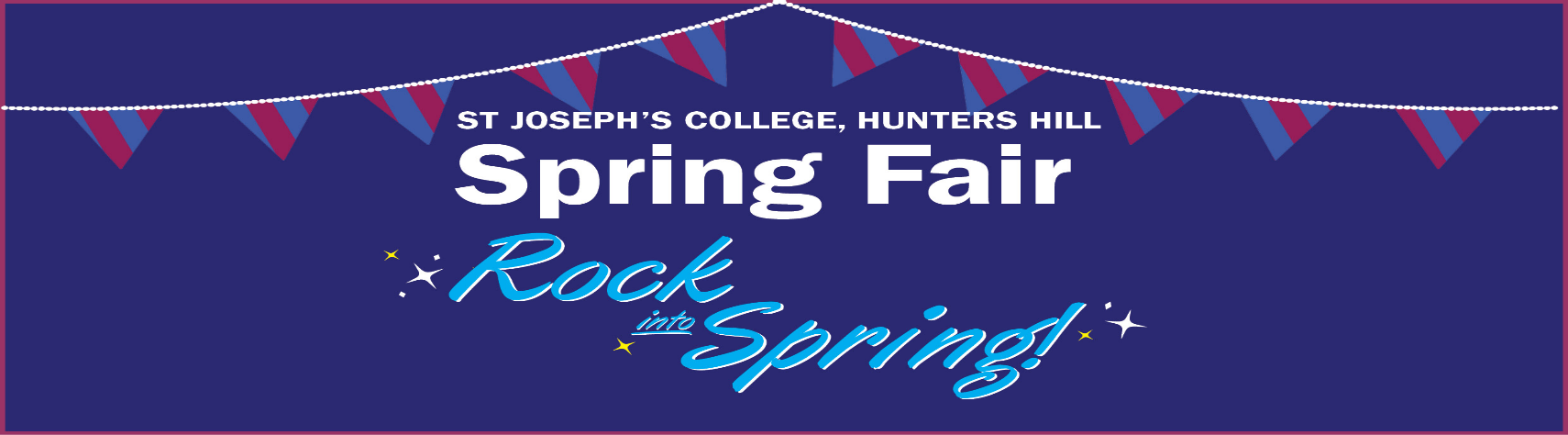 Are you ready to “Rock into Spring” and celebrate at our legendary community spring fair? The countdown is on to our Spring Fair in November on Sunday 12th. For the information of all new parents it's the day we come together as a whole school to host a fair with lots of food, fun and activities. There is a real sense of achievement when we come together and produce such a wonderful event. The fair begins at 11am after the family mass. As you wonder from the hall grab yourself a pick me up coffee or cool drink at the Bike'n'Blend. Wander across to the Chocolate Wheel and try your luck or meander through the retailers on the lawn. What a wonderful opportunity to stock up on Xmas gifts! If you're feeling peckish there is a wide selection of food available - the Rowers BBQ, Asian, Italian, Lebanese or our famous cake stall. Or perhaps you'd like to relax in at the High Tea in the Farrell Auditorium.For the boys we have a special range of rides available this year as well as our basketball competition on the back courts.     For the little ones, they will not be disappointed with our Kids Corner and our ever popular Kindifarm returns with all the baby animals.As the day progresses and you need to rest your feet, head on over to the Old Boys Bar for a refreshment!There is much more for you to look at - dance, woodturning and auto demonstrations. And last but not least the infamous Battle of the Bands near the Year 10 dormitories. Come see the rising talent that Sydney has to offer!So as you can see lots to do and see. We hope to see you there!!PS - don't forget to make your mark - there are many opportunities to help out on a stall either before or on the day. Your year reps would have informed you of your stall but you can also choose to help out on another.
The Spring Fair Committee is seeking your support through donations of both goods and your time.  Please see below the volunteer requirements.  Please read on to see where you can help/donate. We once again thank you all for your enormous support.VOLUNTEER REQUIREMENTS Country Stall – Volunteer Country Stall
Lebanese Stall – Volunteer Lebanese Stall 
Rowers BBQ – Volunteer Rowers BBQ
Foundation – Volunteer Foundation 
Asian Stall - Volunteer Asian Stall 
Ladies Auxiliary – High Tea - Volunteer Ladies Auxiliary - High Tea 
Rides – Main Tent – Volunteer Rides Tent 
Rides – Kids Corner – Volunteer Rides Tent Kids Corner 
Pizza Stall – Volunteer Pizza Stall 
Chocolate Wheel – Year 10 – Volunteer Chocolate Wheel
Cake Stall – Year 9 – Volunteer Cake Stall
Kids Corner – Year 8 -  Volunteer Kids Corner
White Elephant – Year 7 – Volunteer White Elephant Clean-up /Pack down– Volunteer Cleanup LADIES AUXILARY – HIGH TEA 

For one day, the Farrell Auditorium is transformed into the London Savoy as the Ladies Auxiliary host an elegant High Tea. Indulge in delicious sandwiches and sweet treats with a relaxing cup of tea or coffee.   Donations/items required:Home-baked items such as scones, cupcakes, small tarts and pies, sandwich fillings, jams, etc.Serving items including pretty teapots, cup and saucer sets, tiered serving trays.ContactPlease contact Hilary Bokeyar on M: 0416 155 843 or E: sjclaux@joeys.org if you have any queries or are able to donate.COUNTRY STALL 

The Spring Fair Country Stall is a wonderful showcase of the goods and produce from our rural families. The association with the country is a fundamental part of the Joeys community and this stall offers the opportunity to support our country boys and their families.  

Anything which showcases our country heritage that could be displayed or sold will be gratefully accepted and of course donations from our city families and friends are very welcome also.Items requiredFarm-grown produce including fruit, vegetables, grains, meat, chicken, eggs, cheese, coffeeRelishes, pickles, cordials, chutneys, olive oils, honeyHome-made jams and preserves, fruitcake, biscuits using Aussie-grown produceWine or liquorCrafts and handmade decorative items of timber, metal or wireDonations are also welcome from any city families and friends.Contact
Kate Bokenham M: 0488 682 922  E:  katebokenham@bigpond.com  RIDES

Tickets on sale now!Get ready for extreme activity!! What this space!!   We will have a dedicated Kids Corner with the return of the very popular Kindifarm and much much more!Get in quick and buy your arm bands NOW available at the Joeys online shop Pre-purchase your ride bands online for $30 or (purchase on the day for $35).  Or Individual ride tickets sold on the day for $5.00 each Pre-purchased ride bands can be collected at the Ticket stand on the day of the Spring Fair.  Students must have their receipt number to collect their ride bands.   WHITE ELEPHANT

Time to clean & clear!Time to clean up & clear out those cupboards!  Donations are now required for the White Elephant stall.Start your spring cleaning, gather all your unwanted treasures and bring them in for this popular stall managed by Year 7.  We are seeking donations of second-hand clothing (in good condition), toys, puzzles, games, sporting goods, household goods, bric-a-brac and books. The White Elephant drop point is next to the Joeys Uniform Shop and Clothing Pool (which is opposite the music centre). Items needed (clean and in good condition please): second-hand clothing, toys, puzzles, games, sporting goods, household items, bric-a-brac, books, etc.PLEASE NOTE WE CANNOT ACCEPT THE FOLLOWING:•          textbooks, magazines, encyclopaedias
•          soft toys
•          knives
•          electrical goodsWhite Elephant drop off will be next to the Joeys Uniform shop (which is opposite the music centre). WHITE ELEPHANT DONATION DROP OFF TIMESTerm 3  	Term 4Contacts:Sonya Spooner - E: sonya.spooner44@gmail.com
Anthea Gilmore - E: gutsy@iprimus.com.auCHOCOLATE WHEEL (YR 10)

The ever-popular Chocolate Wheel will once again offer a myriad of fabulous prizes to tempt all Fairgoers. A big draw-card is always the chance to win a major prize and we seek offers from anyone who can help. Do you own a holiday house or boat? Do you know someone who could donate a major prize? Items required•	Major prize such as a trip, holiday house, boat use or hire, smartphone, GoPro, iPad or tablet, Bluetooth device
•	Tickets to sport, arts or entertainment events
•	Sporting goods
•	Subscriptions such as streaming services or magazines
•	Memberships to sporting clubs, galleries, museums, etc.Hamper itemsSmaller items are also great donations to create gift hampers. Suggested hampers include:•	Ladies Pamper Hamper
•	Dads Hamper
•	Teenage Boy Hamper
•	Teenage Girl Hamper
•	Wine Hamper
•	Christmas HamperDonations can also be made on the Joeys online shop. These will be used to purchase prizes and hampers.ContactsSuzanne Davies - M: 0400 396 792   E: suzanne.davies8@bigpond.com 
Maree Sutton  - M: 0417 481 073  E: maree777@bigpond.net.au 
Denise Saar  - M: 0438 609 282   E: denisesaar@icloud.com Donations can also be made via Joeys online shop.  We will then purchase the hampers, prizes.Bottle Tombola

Everyone’s a winner! Buy a ticket, win a bottle!Items requiredWine, champagne and spirits We require items for which you would happily pay $10 or more.Drop off pointYear 11 Boarding Coordinator office or at College Reception if Year 11 office is unattended.ContactKate Melrose   kmelrose@ingeniacommunities.com.au  OBU Joeys Bar

Donations are also being requested for the OBU Joeys Bar; wine, beer, soft drink.  If you would like to donate items please contact John Devlin - jdevlin@awedwards.com.au.Spring Fair Committee Contact Details
DateTimeNote
Thursday 21 Sept
3 – 6pm
Open for collection for all parents. This will be especially useful for country familiesDateTimeNoteFriday 6 Oct3.30 - 5pmSaturday 7 Oct9 - 11amFriday 13 Oct3.30 -5pmSaturday 14 Oct9 -11amFriday 20 Oct3.30-5pmSaturday 21 Oct9-11amCollection cut-off for small itemsFriday 10 Nov3.30-5pmOpen for collection of large furniture itemsLiz Phillipslizphillips.au@gmail.com0403 339 292Anthony Harperharperspharmacy@hotmail.com0415 952 369Renee Daspromontereneed966@gmail.com0431 795 936Donna Digbydonna.digby@bigpond.com0418 649 349 Kath Waltoncraigandkath@mac.com0407 276 439Julie Moriartyjulieandmartin@optusnet.com0431 272 234Justin Burgessjustinfiredoors@icloud.comKirsten Castorinakcastorina555@gmail.comJacinta Andersonjacintaanderson1@bigpond.comMaureen Knoxmaureenk@knoxadv.com.auJulie Walker julianne@walker.netMichelle Deecedeeceleworthyfamily@gmail.com